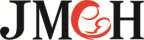 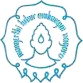 ORIGINALITY PUBLICATION STATEMENTDear Editor in Chief,Journal of Maternal and Child HealthTitle: THE UTILIZATION OF ANDROID-BASED APPLICATIONS AS A STUNTING PREVENTION E-COUNSELING PROGRAM INNOVATION IN COVID-19 PANDEMIC ERAType of paper: 1) Original Article; 2) Meta-analysis; 3) Commentary; 4) Editorial Principal Investigator: Erlin FriskaCo-Authors: Helen AndrianiCorresponding Co-Author: Helen AndrianiCorresponding Email: erlinfriska03@gmail.comI declare that:The material/ manuscript submitted to Journal of Maternal and Child Health is original, is not fake, and had not been or will be published, whole or in part, in print or electronic format, in any other journal.Each author has participated sufficiently in the work to take public responsibility for appropriate portions of the content. The order of authorship on the byline is a joint decision of all the co-authors.In case the manuscript should be accepted for publication, I have the consent of each author to transfer and assign any and all right, title and interest, including copyright of the article referenced above to the Journal of Maternal and Child Health.The Journal of Maternal and Child Health holds the right to publish, transmit, sell, and distribute all submitted materials in the journal or other media.I hereby assign and transfer copyright and all rights under it to the Journal of Maternal and Child Health.Corresponding author: Erlin Friska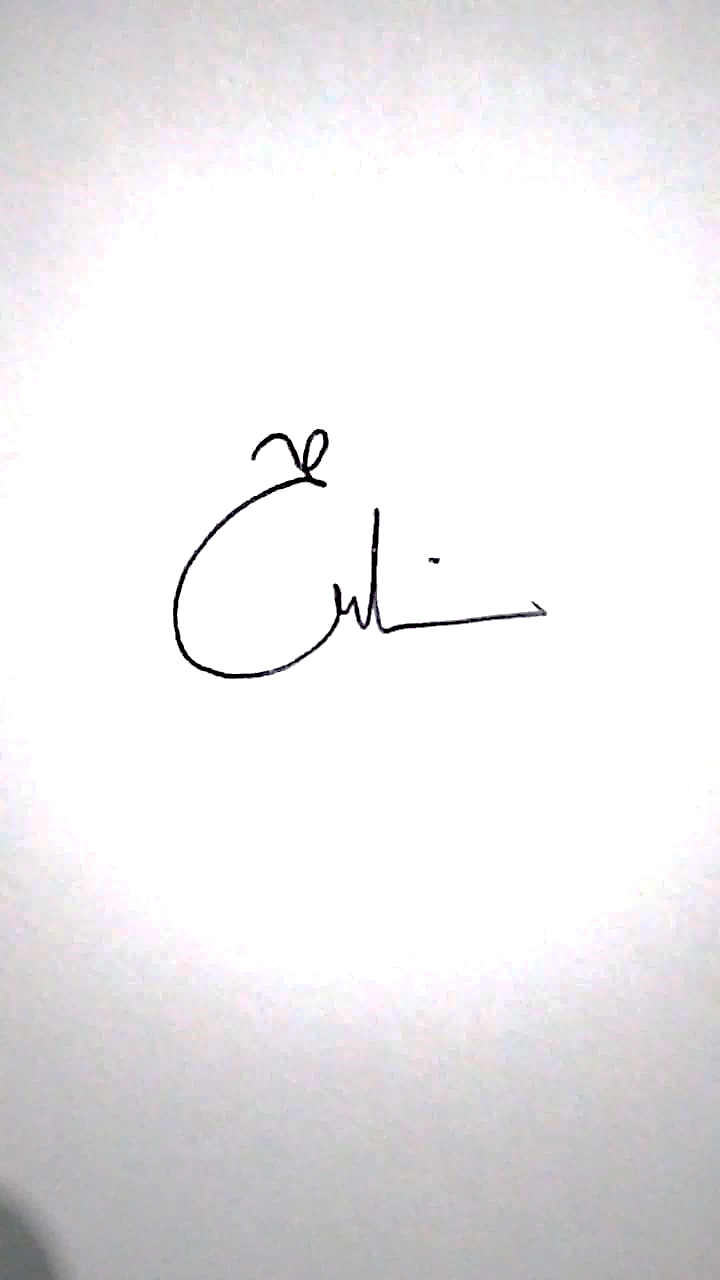 Signature 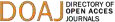 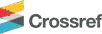 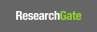 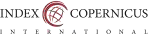 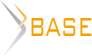 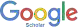 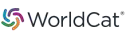 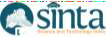 